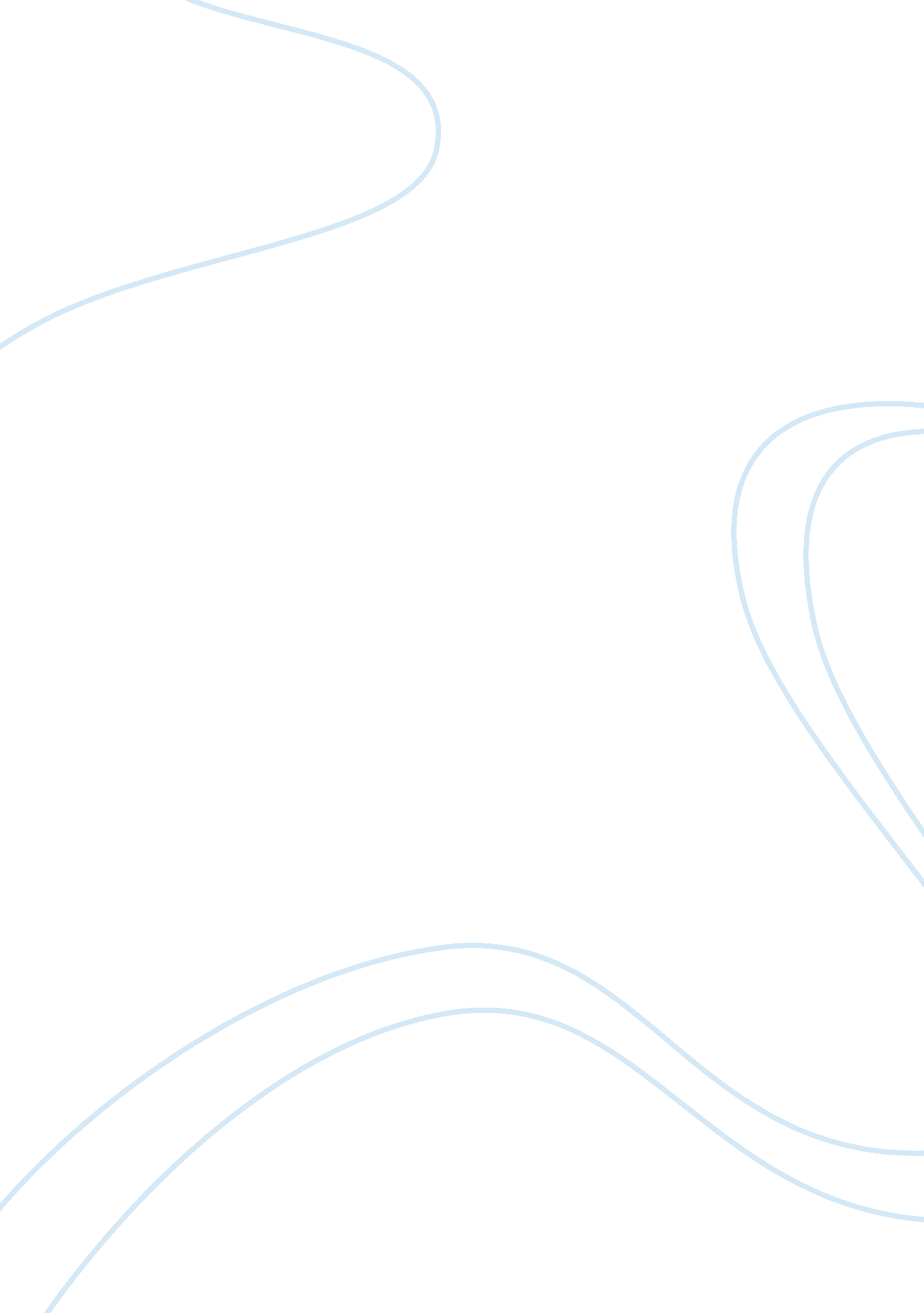 Discuss this question(showing in the details set) more likely to discuss philosop...Philosophy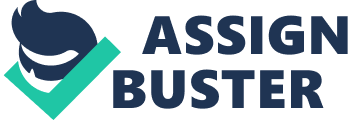 Philosophy of Relativism According to the philosophy of Relativism, relativists universally are committed to cross-cultural tolerance. This is because it is their position that all points of view are relatively equal. In this case, supports of this philosophy agree that all moral positions, cultural orientation, religious systems, art and political movements have equal value and worthy. As such, it is arguable that relativists are committed to cross-cultural tolerance as all cultures are perceived. Further, relativists are of the opinion that culture has no big implications as all groups and people are categorized under the same umbrella. In this case, relativists are advocates of cultural tolerance. 
By holding that everything in the world is contains some relative truth and that all positions are equal, it can be concluded that the cultural aspect in the world is also among the equals. In this case, there is no culture that is superior or other that are inferior. By this, one can deduce that different culture defines the diversity of people. Similarly, all people have equality in all aspect and hence, the issue of cultural tolerance has its place in the relativist school of thought. 
Cultural tolerance refers to the situation where every person acknowledges and respects cultural diversity. As such, each cultural should be treated with dignity and equality. As per the definition, cultural diversity is all about equality of all people despite their cultural orientation. All this is hypothesized by relativists as they advocate for unconditional equality. In this case, we can conclude that the relativists universally are committed to cross-cultural tolerance. 